МУНИЦИПАЛЬНОЕ БЮДЖЕТНОЕ ОБЩЕОБРАЗОВАТЕЛЬНОЕ УЧРЕЖДЕНИЕ« БОЛЬШЕ-ЧЕРНСКАЯ ОСНОВНАЯ ОБЩЕОБРАЗОВАТЕЛЬНАЯ ШКОЛА»303167, Орловская область, Болховский район, с. Большая Чернь,ул. Центральная, дом 4, тел.8(48640)2-67-16ПОЛОЖЕНИЕО ЗАЩИТЕ ПЕРСОНАЛЬНЫХ ДАННЫХОбщие положенияЦелью данного Положения является защита персональных данных сотрудников и учащихся МБОУ «Больше-Чернская основная общеобразовательная школа», их родителей (законных представителей) от несанкционированного доступа, неправомерного их использования или утраты.Настоящее Положение разработано на основании статьи 24 Конституции Российской Федерации, ст. 85-90 Трудового Кодекса Российской Федерации, Кодекса об административных правонарушениях РФ, Гражданского Кодекса РФ, Уголовного Кодекса РФ, а также Федеральными законами от 27.07.2006№ 149-ФЗ «Об информации, информатизации, информационных технологиях и о защите информации», от 27 июля 2006 года № 152-ФЗ «О персональных данных» и иных нормативно-правовых актов, действующих на территории Российской Федерации.Персональные данные относятся к категории конфиденциальной информации. Режим конфиденциальности персональных данных снимается в случаях обезличивания или по истечении 75 лет срока хранения, если иное не определено законом.Настоящее Положение утверждается и вводится в действие приказом директора МБОУ «Больше-Чернская основная общеобразовательная школа» и является обязательным для исполнения всеми работниками, имеющими доступ к персональным данным сотрудников и/или учащихся МБОУ«Больше-Чернская основная общеобразовательная школа» их родителей (законных представителей) далее по тексту родителей.Понятие и состав персональных данныхПерсональные данные работника – любая информация, относящаяся к определенному или определяемому на основании такой информации физическому лицу.Персональные данные работника – информация, необходимая работодателю в связи с трудовыми отношениями и касающаяся конкретного работника.К персональным данным работника, получаемым работодателем и подлежащим хранению у работодателя в порядке, предусмотренном действующим законодательством и настоящим Положением, относятся следующие сведения, содержащиеся в личных делах работников:-анкетные и биографические данные, заполненные работником при поступлении на работу или в процессе работы (в том числе – автобиография, сведения о семейном положении работника, перемене фамилии, наличии детей и иждивенцев);паспортные данные работника;- ИНН;-	копия	страхового	свидетельства	государственного	пенсионного страхования;-копия документа об образовании, квалификации или наличии специальных знаний (при поступлении на работу, требующую специальных знаний или специальной подготовки) профессия, специальность;сведения о трудовом и общем стаже;сведения о составе семьи;документы о возрасте малолетних детей и месте их обучения;	документы о состоянии здоровья детей и других родственников (включая справки об инвалидности, о наличии хронических заболеваний);документы о состоянии здоровья (сведения об инвалидности, о беременности и т.п.);	иные документы, которые с учетом специфики работы и в соответствии с законодательством Российской Федерации должны быть предъявлены работником при заключении трудового договора или в период его действия (включая медицинские заключения, предъявляемые работником при прохождении обязательных предварительных и периодических медицинских осмотров);сведения о воинском учете; сведения о заработной плате сотрудника; сведения о выплатах различного характера; сведения о социальных льготах; занимаемая должность;наличие судимостей; адрес места жительства; домашний телефон;	место работы или учебы членов семьи и родственников	содержание трудового договора,	содержание декларации, подаваемой в налоговую инспекцию; подлинники и копии приказов по личному составу;личные дела и трудовые книжки сотрудников;-документы о прохождении работником аттестации, повышения квалификации, содержащие материалы по повышению квалификации и переподготовке сотрудников, служебным расследованиям; копии отчетов, направляемые в органы статистики; заявления, объяснительные и служебные записки работника; личная карточка по форме Т-2; копии приказов о приеме, переводах, увольнении, повышении заработной платы, премировании, поощрениях и взысканиях; иные документы, содержащие сведения о работнике, нахождение которых в личном деле работника необходимо для документального оформления трудовых правоотношений сработником (включая приговоры суда о запрете заниматься педагогической деятельностью или занимать руководящие должности).Персональные данные обучающихся – информация, необходимая образовательному учреждению в связи с отношениями, возникающими между обучающимся, его родителями (законными представителями) и образовательным учреждением.К персональным данным обучающихся, получаемым образовательным учреждением и подлежащим хранению в образовательном учреждении в порядке, предусмотренном действующим законодательством и настоящим Положением, относятся следующие сведения, содержащиеся в личных делах учащихся:-документы,	удостоверяющие	личность	обучающегося	(свидетельство	о рождении и/илипаспорт);анкетные и биографические данные;документы о составе семьи;-сведения о воинском учете;сведения о социальных льготах;полис медицинского страхования;документы о месте проживания;домашний телефон;место работы или учебы членов семьи и родственников;характер взаимоотношений в семье;документы о получении образования, необходимого для поступления в соответствующий класс (личное дело, справка с предыдущего места учебы и т.п.);паспортные данные родителей (законных представителей) обучающегося;документы о состоянии здоровья (сведения об инвалидности, о наличии хронических заболеваний, медицинское заключение об отсутствии противопоказаний для обучения в образовательном учреждении конкретного вида и типа, о возможности изучения предметов, представляющих повышенную опасность для здоровья и т.п.);документы, подтверждающие права на дополнительные гарантии и компенсации по определенным основаниям, предусмотренным законодательством (родители-инвалиды, неполная семья, ребенок-сирота и т.п.);-иные документы, содержащие персональные данные (в том числе сведения, необходимые для предоставления обучающемуся гарантий и компенсаций, установленных действующим законодательством).Данные документы являются конфиденциальными, хотя, учитывая их массовость и единое место обработки и хранения - соответствующий гриф ограничения на них не ставится.Обработка персональных данныхОбработка персональных данных – действия (операции) с персональными данными, включая сбор, систематизацию, накопление, хранение, уточнение (обновление, изменение), использование, распространение (в том числе передачу), обезличивание, блокирование, уничтожение персональных данных. Распространение персональных данныхдействия, направленные на передачу персональных данных определенному кругу лиц (передача персональных данных) или на ознакомление с персональными данными неограниченного круга лиц, в том числе обнародование персональных данных в средствах массовой информации, размещение в информационно-телекоммуникационных сетях или предоставление доступа к персональным данным каким-либо иным способом.Использование персональных данных – действия (операции) с персональными данными, совершаемые оператором в целях принятия решений или совершения иных действий, порождающих юридические последствия в отношении субъекта персональных данных или других лиц либо иным образом затрагивающих права и свободы субъекта персональных данных или других лиц.Общедоступные персональные данные – персональные данные, доступ неограниченного круга лиц к которым предоставлен с согласия субъекта персональных данных или на которые в соответствии с федеральными законами не распространяется требование соблюдения конфиденциальности.Образовательное учреждение определяет объем, содержание обрабатываемых персональных данных работников и обучающихся, руководствуясь Конституцией Российской Федерации, Трудовым кодексом Российской Федерации, Законом РФ от 10.07.1992 № 3266-1 «Об образовании» и иными федеральными законами.В целях обеспечения прав и свобод человека и гражданина при обработке персональных данных обязаны соблюдаться следующие общие требования:Обработка персональных данных работников осуществляется исключительно в целях обеспечения соблюдения законов и иных нормативных правовых актов, содействия работникам в трудоустройстве, обучении и продвижении по службе, а также обеспечения личной безопасности работников, сохранности имущества, контроля количества и качества выполняемой работы и обеспечения сохранности имущества.Обработка персональных данных обучающегося может осуществляться исключительно в целях обеспечения соблюдения законов и иных нормативных правовых актов; содействия обучающимся в обучении,трудоустройстве; обеспечения их личной безопасности; контроля качества обучения и обеспечения сохранности имущества.При определении объема и содержания обрабатываемых персональных данных сотрудников, учащихся, родителей (законных представителей) директор школы и его представители должны руководствоваться Конституцией Российской Федерации, Трудовым Кодексом и иными федеральными законами.Получение персональных данных может осуществляться как путем представления их самим сотрудником, учащимся, родителем (законным представителем), так и путем получения их из иных источников.Все персональные данные работника предоставляются работником, за исключением случаев, предусмотренных федеральным законом. Если персональные данные работника возможно получить только у третьей стороны, то работодатель обязан заранее уведомить об этом работника и получить его письменное согласие. Работодатель должен сообщить работнику о целях, предполагаемых источниках и способах получения персональных данных, а также о характере подлежащих получению персональных данных и последствиях отказа работника дать письменное согласие на их получение.Все персональные данные несовершеннолетнего обучающегося в возрасте до 14 лет (малолетнего) предоставляются его родителями (законными представителями). Если персональные данные обучающегося возможно получить только у третьей стороны, то родители (законные представители) обучающегося должны быть уведомлены об этом заранее. От них должно быть получено письменное согласие на получение персональных данных от третьей стороны. Родители (законные представители) обучающегося должны быть проинформированы о целях, предполагаемых источниках и способах получения персональных данных, а также о характере подлежащих получению персональных данных и последствиях отказа дать письменное согласие на их получение.Персональные данные несовершеннолетнего обучающегося в возрасте старше 14 лет предоставляются самим обучающимся с письменного согласия своих законных представителей – родителей, усыновителей или попечителя. Если персональные данные обучающегося возможно получить только у третьей стороны, то обучающийся, должен быть уведомлен об этом заранее. От него и его родителей (законных представителей) должно быть получено письменное согласие на получение персональных данных от третьей стороны. Обучающийся и его родители (законные представители) должны быть проинформированы о целях, предполагаемых источниках и способах получения персональных данных, а также о характере подлежащихполучению персональных данных и последствиях отказа, дать письменное согласие на их получение.Образовательное учреждение не имеет права получать и обрабатывать персональные данные работника, обучающегося о его политических, религиозных и иных убеждениях и частной жизни без письменного согласия работника, обучающегося. В случаях, непосредственно связанных с вопросами трудовых отношений данные о частной жизни работника (информация о жизнедеятельности в сфере семейных бытовых, личных отношений) могут быть получены и обработаны работодателем только с его письменного согласия.Образовательное учреждение не имеет права получать и обрабатывать персональные данные работника, обучающегося о его членстве в общественных объединениях или его профсоюзной деятельности, за исключением случаев, предусмотренных федеральным законом.Образовательное учреждение вправе осуществлять сбор, передачу, уничтожение, хранение, использование информации о политических, религиозных, других убеждениях и частной жизни, а также информации, нарушающей тайну переписки, телефонных переговоров, почтовых, телеграфных и иных сообщений:работника только с его письменного согласия или на основании судебного решения.обучающегося только с его письменного согласия (согласия родителей (законных представителей) малолетнего несовершеннолетнего обучающегося) или на основании судебного решения.Хранение и использование персональных данныхПерсональные данные работников и обучающихся образовательного учреждения хранятся на бумажных и электронных носителях, на персональных компьютерах имеющих защищенный доступ по локальной сети и (или) в специально предназначенных для этого помещениях.В процессе хранения персональных данных работников и обучающихся образовательного учреждения должны обеспечиваться:требования нормативных документов, устанавливающих правила хранения конфиденциальных сведений;сохранность имеющихся данных, ограничение доступа к ним, в соответствии с законодательством Российской Федерации и настоящим Положением;контроль за достоверностью и полнотой персональных данных, их регулярное обновление и внесение по мере необходимости соответствующих изменений.Доступ к персональным данным работников и обучающихся образовательного учреждения имеют:директор;классные руководители (только к персональным данным обучающихся своего класса);делопроизводитель;иные работники, определяемые приказом директора школы в пределах своей компетенции.Помимо лиц, указанных в п. 4.3. настоящего Положения, право доступа к персональным данным работников и обучающихся имеют только лица, уполномоченные действующим законодательством.Лица, имеющие доступ к персональным данным обязаны использовать персональные данные работников и обучающихся лишь в целях, для которых они были предоставлены.Персональные данные не могут быть использованы в целях причинения имущественного и морального вреда гражданам, затруднения реализации прав и свобод граждан Российской Федерации. Ограничение прав граждан Российской Федерации на основе использования информации об их социальном происхождении, о расовой, национальной, языковой, религиозной и партийной принадлежности запрещено и карается в соответствии с законодательством.Ответственными за организацию и осуществление хранения персональных данных работников и обучающихся образовательного учреждения является назначенный приказом директора педагогический работник.Персональные данные работника отражаются в личной карточке работника (форма Т-2), которая заполняется после издания приказа о его приеме на работу. Личные карточки работников хранятся в специально оборудованных сейфах в алфавитном порядке.Персональные данные обучающегося отражаются в его личном деле, которое заполняется после издания приказа о его зачислении в образовательное учреждения. Личные дела обучающихся в алфавитном порядке формируются в папках классов, которые хранятся в специально оборудованных сейфах.Хранение персональных данных должно происходить в порядке, исключающем их утрату или их неправомерное использование.Все меры конфиденциальности при сборе, обработке и хранении персональных данных распространяются как на бумажные, так и на электронные (автоматизированные) носители информации.Передача персональных данныхПри передаче персональных данных работников и обучающихся образовательного учреждения другим юридическим и физическим лицам образовательное учреждение должно соблюдать следующие требования:Персональные данные работника (обучающегося) не могут быть сообщены третьей стороне без письменного согласия работника, обучающегося, родителей (законных представителей) несовершеннолетнего (малолетнего) обучающегося, за исключением случаев, когда это необходимо для предупреждения угрозы жизни и здоровью работника (обучающегося), а также в случаях, установленных федеральным законом.Лица, получающие персональные данные работника (обучающегося) должны предупреждаться о том, что эти данные могут быть использованы лишь в целях, для которых они сообщены. Образовательное учреждение должно требовать от этих лиц подтверждения того, что это правило соблюдено. Лица, получающие персональные данные работника, обязаны соблюдать режим конфиденциальности. Данное положение не распространяется на обмен персональными данными работников в порядке, установленном федеральными законами.Разрешать доступ к персональным данным, только специально уполномоченным лицам, определенным в п. 4.3. настоящего Положения, приказом по школе, при этом указанные лица должны иметь право получать только те персональные данные, которые необходимы для выполнения конкретных функций;Передавать персональные данные работника представителям работников в порядке, установленном Трудовым Кодексом, и ограничивать эту информацию только теми персональными данными работника, которые необходимы для выполнения указанными представителями их функций.При передаче персональных данных работника потребителям за пределы организации работодатель не должен сообщать эти данные третьей стороне без письменного согласия работника, за исключением случаев, когда это необходимо в целях предупреждения угрозы жизни и здоровью работника или в случаях, установленных федеральным законом.Передача персональных данных работника (обучающегося) его представителям может быть осуществлена в установленном действующим законодательством порядке только в том объеме, который необходим для выполнения указанными представителями их функций.Права работников, обучающихся на обеспечение защиты персональных данныхВ целях обеспечения защиты персональных данных, хранящихся у образовательного учреждения, работники, обучающиеся (родители (законные представители) малолетнего несовершеннолетнего обучающегося), имеют право:Получать полную информацию о своих персональных данных и их обработке.Свободного бесплатного доступа к своим персональным данным, включая право на получение копии любой записи, содержащей персональные данные работника, за исключением случаев, предусмотренных федеральными законами. Получение указанной информации о своих персональных данных возможно при личном обращении работника, обучающегося (для малолетнего несовершеннолетнего – его родителей, законных представителей) – к заместителю директора, ответственному за организацию и осуществление хранения персональных данных работников.Требовать исключения или исправления неверных или неполных персональных данных, а также данных, обработанных с нарушениемтребований действующего законодательства. Указанное требование должно быть оформлено письменным заявлением работника на имя руководителя образовательного учреждения.При отказе руководителя образовательного учреждения исключить или исправить персональные данные работника работник, обучающийся (родитель, законный представитель несовершеннолетнего обучающегося) имеет право заявить в письменном виде руководителю образовательного учреждения о своем несогласии, с соответствующим обоснованием такого несогласия. Персональные данные оценочного характера работник, обучающийся (родитель, законный представитель несовершеннолетнего обучающегося) имеет право дополнить заявлением, выражающим его собственную точку зрения.Требовать об извещении образовательным учреждением всех лиц, которым ранее были сообщены неверные или неполные персональные данные работника, обучающегося (воспитанника) обо всех произведенных в них исключениях, исправлениях или дополнениях.Обжаловать в суде любые неправомерные действия или бездействия оператора при обработке и защите его персональных данных:                                    6.1.6.1. Если субъект персональных данных считает, что оператор осуществляет обработку его персональных данных с нарушением требований настоящего Федерального закона или иным образом нарушает его права и свободы, субъект персональных данных вправе обжаловать действия или бездействие оператора в уполномоченный орган по защите прав субъектов персональных данных или в судебном порядке.                                  6.1.7. Субъект персональных данных имеет право на защиту своих прав и законных интересов, в том числе на возмещение убытков и (или) компенсацию морального вреда в судебном порядке.6.1.8.Субъект персональных данных имеет право на получение сведений, указанных в части 7 ст.14  Федерального закона №152-ФЗ, за исключением случаев, предусмотренных частью 8 настоящей статьи. Субъект персональных данных вправе требовать от оператора уточнения его персональных данных, их блокирования или уничтожения в случае, если персональные данные являются неполными, устаревшими, неточными, незаконно полученными или не являются необходимыми для заявленной цели обработки, а также принимать предусмотренные законом меры по защите своих прав.6.1.9.Сведения, указанные в части 7 ст.14  Федерального закона №152-ФЗ, должны быть предоставлены субъекту персональных данных оператором в доступной форме, и в них не должны содержаться персональные данные, относящиеся к другим субъектам персональных данных, за исключением случаев, если имеются законные основания для раскрытия таких персональных данных.Сведения, указанные в части 7 ст.14  Федерального закона №152-ФЗ, предоставляются субъекту персональных данных или его представителю оператором в течение десяти рабочих дней с момента обращения либо получения оператором запроса субъекта персональных данных или его представителя. Указанный срок может быть продлен, но не более чем на пять рабочих дней в случае направления оператором в адрес субъекта персональных данных мотивированного уведомления с указанием причин продления срока предоставления запрашиваемой информации. Запрос должен содержать номер основного документа, удостоверяющего личность субъекта персональных данных или его представителя, сведения о дате выдачи указанного документа и выдавшем его органе, сведения, подтверждающие участие субъекта персональных данных в отношениях с оператором (номер договора, дата заключения договора, условное словесное обозначение и (или) иные сведения), либо сведения, иным образом подтверждающие факт обработки персональных данных оператором, подпись субъекта персональных данных или его представителя. Запрос может быть направлен в форме электронного документа и подписан электронной подписью в соответствии с законодательством Российской Федерации. Оператор предоставляет сведения, указанные в части 7 ст.14  Федерального закона №152-ФЗ, субъекту персональных данных или его представителю в той форме, в которой направлены соответствующие обращение либо запрос, если иное не указано в обращении или запросе.6.1.10.В случае, если сведения, указанные в части 7 ст.14  Федерального закона №152-ФЗ, а также обрабатываемые персональные данные были предоставлены для ознакомления субъекту персональных данных по его запросу, субъект персональных данных вправе обратиться повторно к оператору или направить ему повторный запрос в целях получения сведений, указанных в части 7 ст.14  Федерального закона №152-ФЗ, и ознакомления с такими персональными данными не ранее чем через тридцать дней после первоначального обращения или направления первоначального запроса, если более короткий срок не установлен федеральным законом, принятым в соответствии с ним нормативным правовым актом или договором, стороной которого либо выгодоприобретателем или поручителем по которому является субъект персональных данных.6.1.11.Субъект персональных данных вправе обратиться повторно к оператору или направить ему повторный запрос в целях получения сведений, указанных в части 7 ст.14  Федерального закона №152-ФЗ, а также в целях ознакомления с обрабатываемыми персональными данными до истечения срока, указанного в части 4 ст.14  Федерального закона №152-ФЗ, в случае, если такие сведения и(или) обрабатываемые персональные данные не были предоставлены ему для ознакомления в полном объеме по результатам рассмотрения первоначального обращения. Повторный запрос наряду со сведениями, указанными в части 3 ст.14  Федерального закона №152-ФЗ, должен содержать обоснование направления повторного запроса.Оператор вправе отказать субъекту персональных данных в выполнении повторного запроса, не соответствующего условиям, предусмотренным частями 4 и 5 ст.14  Федерального закона №152-ФЗ. Такой отказ должен быть мотивированным. Обязанность представления доказательств обоснованности отказа в выполнении повторного запроса лежит на операторе.6.1.12.Субъект персональных данных имеет право на получение информации, касающейся обработки его персональных данных, в том числе содержащей:1) подтверждение факта обработки персональных данных оператором;2) правовые основания и цели обработки персональных данных;                                                                     3) цели и применяемые оператором способы обработки персональных данных;4) наименование и место нахождения оператора, сведения о лицах (за исключением работников оператора), которые имеют доступ к персональным данным или которым могут быть раскрыты персональные данные на основании договора с оператором или на основании федерального закона;                                                                                                                                                               5) обрабатываемые персональные данные, относящиеся к соответствующему субъекту персональных данных, источник их получения, если иной порядок представления таких данных не предусмотрен федеральным законом;6) сроки обработки персональных данных, в том числе сроки их хранения;7) порядок осуществления субъектом персональных данных прав, предусмотренных настоящим Федеральным законом;                                                                                                                                          8) информацию об осуществленной или о предполагаемой трансграничной передаче данных;9) наименование или фамилию, имя, отчество и адрес лица, осуществляющего обработку персональных данных по поручению оператора, если обработка поручена или будет поручена такому лицу;                                                                                                                                                                     9.1) информацию о способах исполнения оператором обязанностей, установленных статьей 18.1 настоящего Федерального закона;(п. 9.1 введен Федеральным законом от 14.07.2022 N 266-ФЗ)                                                                                                          10) иные сведения, предусмотренные настоящим Федеральным законом или другими федеральными законами.6.1.13. Право субъекта персональных данных на доступ к его персональным данным может быть ограничено в соответствии с федеральными законами, в том числе если:                                         1) обработка персональных данных, включая персональные данные, полученные в результате оперативно-разыскной, контрразведывательной и разведывательной деятельности, осуществляется в целях обороны страны, безопасности государства и охраны правопорядка;2) обработка персональных данных осуществляется органами, осуществившими задержание субъекта персональных данных по подозрению в совершении преступления, либо предъявившими субъекту персональных данных обвинение по уголовному делу, либо применившими к субъекту персональных данных меру пресечения до предъявления обвинения, за исключением предусмотренных уголовно-процессуальным законодательством Российской Федерации случаев, если допускается ознакомление подозреваемого или обвиняемого с такими персональными данными;3) обработка персональных данных осуществляется в соответствии с законодательством о противодействии легализации (отмыванию) доходов, полученных преступным путем, и финансированию терроризма;4) доступ субъекта персональных данных к его персональным данным нарушает права и законные интересы третьих лиц;                                                                                                                        5) обработка персональных данных осуществляется в случаях, предусмотренных законодательством Российской Федерации о транспортной безопасности, в целях обеспечения устойчивого и безопасного функционирования транспортного комплекса, защиты интересов личности, общества и государства в сфере транспортного комплекса от актов незаконного вмешательства.Работник при приёме на работу должны быть ознакомлен под расписку с данным Положением, устанавливающим порядок обработки персональных данных, а также о правах и обязанностях в этой области.Обязанности субъекта персональных данных по обеспечению достоверности его персональных данныхВ целях обеспечения достоверности персональных данных работники обязаны:При приеме на работу в образовательное учреждение представлять уполномоченным работникам образовательного учреждения достоверные сведения о себе в порядке и объеме, предусмотренном законодательством Российской Федерации.В случае изменения персональных данных работника: фамилия, имя, отчество, адрес места жительства, паспортные данные, сведения об образовании, состоянии здоровья (вследствие выявления в соответствии с медицинским заключением противопоказаний для выполнения работником его должностных, трудовых обязанностей и т.п.) сообщать об этом в течение 5 рабочих дней с даты их изменения.В целях обеспечения достоверности персональных данных обучающиеся (родители, законные представители несовершеннолетних обучающихся) обязаны:При приеме в образовательное учреждение представлять уполномоченным работникам образовательного учреждения достоверные сведения о себе (своих несовершеннолетних детях).В случае изменения сведений, составляющих персональные данные несовершеннолетнего обучающегося старше 14 лет, он обязан в течение 10 дней сообщить об этом уполномоченному работнику образовательного учреждения.В случае изменения сведений, составляющих персональные данные обучающегося, родители (законные представители) несовершеннолетнего обучающегося в возрасте до 14лет обязаны в течение месяца сообщить об этом уполномоченному работнику образовательного учреждения.За нарушение порядка обработки (сбора, хранения, использования, распространения и защиты) персональных данных должностное лицо несет административную ответственность в соответствии с действующим законодательством.За нарушение правил хранения и использования персональных данных, повлекшее за собой материальный ущерб работодателю, работник несет материальную ответственность в соответствии с действующим трудовым законодательством.Материальный ущерб, нанесенный субъекту персональных данных за счет ненадлежащего хранения и использования персональных данных, подлежит возмещению в порядке, установленном действующим законодательством.Образовательное учреждение вправе осуществлять без уведомления уполномоченного органа по защите прав субъектов персональных данных лишь обработку следующих персональных данных:относящихся к субъектам персональных данных, которых связывают с оператором трудовые отношения (работникам);полученных оператором в связи с заключением договора, стороной которого является субъект персональных данных (обучающийся и др.), если персональные данные не распространяются, а также не предоставляются третьим лицам без согласия субъекта персональных данных и используются оператором исключительно для исполнения указанного договора и заключения договоров с субъектом персональных данных;являющихся общедоступными персональными данными;включающих в себя только фамилии, имена и отчества субъектов персональных данных;необходимых в целях однократного пропуска субъекта персональных данных на территорию образовательного учреждения или в иных аналогичных целях; включенных в информационные системы персональных данных, имеющие в соответствии с федеральными законами статус федеральных автоматизированных информационныхсистем, а также в государственные информационные системы персональных данных, созданные в целях защиты безопасности государства и общественного порядка (включая базы данных, формируемые в связи с ЕГЭ);обрабатываемых без использования средств автоматизации в соответствии с федеральными законами или иными нормативными правовыми актами Российской Федерации, устанавливающими требования к обеспечению безопасности персональных данных при их обработке и к соблюдению прав субъектов персональных данных.Во всех остальных случаях оператор (директор школы и (или) уполномоченные им лица) обязан направить в уполномоченный орган по защите прав субъектов персональных данных соответствующее уведомление.В целях обеспечения безопасности персональных данных субъектов образовательного процесса при приёме на работу или назначении на должности, до указанных в п. 4.3. лиц доводятся порядок работы с персональными данными согласно данного Положения, с обязательным оформлением соглашения о неразглашении персональных данных субъекта, согласно ст. 88 ТК РФ.Лица, указанные в п.4.3. данного Положения, виновные в нарушении норм, регулирующих получение, обработку и защиту персональных данных, несут дисциплинарную, административную, гражданско-правовую или уголовную ответственность согласно федеральным законам ст. 90 ТК РФ. К сотруднику, отвечающему за хранение персональной информации в силу его трудовых обязанностей, работодатель вправе применить одно из дисциплинарных взысканий, предусмотренных ст. 192 ТК РФ, а именно: замечание, выговор и увольнение.Работодатель может расторгнуть трудовой договор по своей инициативе при разглашении охраняемой законом тайны, ставшей сотруднику известной в связи с исполнением им трудовых обязанностей пп. «в» п. 6 ст. 81 ТК РФ. Помимо этого сотрудники, виновные в нарушении норм, регулирующих получение, обработку и защиту персональных данных, могут быть привлечены и к уголовной ответственности.Рассмотрено на педагогическом совете протокол № 10 от 16.05.2023г.Согласовано с Управляющим советом протокол  № 4 от 16.05.2023г.Утверждаю 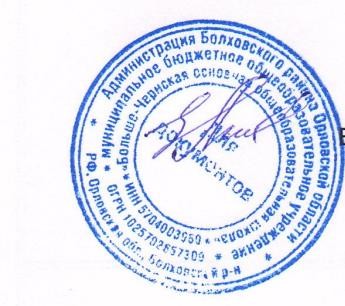 Директор МБОУ «Больше- Чернская основная общеобразовательная школа»____________ Е.Е. МалашинаПриказ № 45-Д от 29.05.2023г.